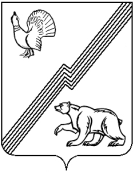 АДМИНИСТРАЦИЯ ГОРОДА ЮГОРСКАХанты-Мансийского автономного округа – Югры ПОСТАНОВЛЕНИЕот 27 октября 2020 года									          № 1577О внесении изменения в постановление администрации города Югорскаот 30.10.2018 № 3005 «О муниципальной программе города Югорска «Доступная среда»В соответствии с    постановлением  администрации города Югорска от 01.11.2019                   № 2359 «О модельной муниципальной программе города Югорска, порядке принятия решения о разработке муниципальных программ города Югорска, их формирования, утверждения и реализации в соответствии с национальными целями развития», в связи с уточнением объёмов финансирования программных мероприятий:1. Внести в приложение к постановлению администрации города Югорска от 30.10.2018 № 3005 «О муниципальной программе города Югорска «Доступная среда» (с изменениями                 от 10.10.2019 № 2184, от 16.12.2019 № 2689) изменения, изложив таблицу 2 в новой редакции (приложение).2. Опубликовать постановление в официальном печатном издании города Югорска, разместить на официальном сайте органов местного самоуправления  города Югорска и в государственной автоматизированной системе «Управление».3. Настоящее постановление вступает в силу после его официального опубликования.4. Контроль за выполнением постановления возложить на заместителя главы города Югорска Т. И. Долгодворову.Исполняющий обязанности главы города Югорска					                                               Д.А. КрыловПриложениек постановлениюадминистрации города Югорскаот 27 октября 2020 года № 1577Таблица 2Распределение финансовых ресурсов муниципальной программыСравнительная таблица предлагаемых измененийТаблица 2  Распределение финансовых ресурсов муниципальной программы
Действующая редакцияПредлагаемая редакция№ строки№ основного мероприятияОсновные мероприятия программы (связь мероприятий с целевыми показателями муниципальной программы)Ответственный исполнитель /соисполнитель (наименование органа или структурного подразделения)Источники финансированияФинансовые затраты на реализацию (тыс. рублей)Финансовые затраты на реализацию (тыс. рублей)Финансовые затраты на реализацию (тыс. рублей)Финансовые затраты на реализацию (тыс. рублей)Финансовые затраты на реализацию (тыс. рублей)Финансовые затраты на реализацию (тыс. рублей)Финансовые затраты на реализацию (тыс. рублей)Финансовые затраты на реализацию (тыс. рублей)Финансовые затраты на реализацию (тыс. рублей)№ строки№ основного мероприятияОсновные мероприятия программы (связь мероприятий с целевыми показателями муниципальной программы)Ответственный исполнитель /соисполнитель (наименование органа или структурного подразделения)Источники финансированиявсегов том числе по годамв том числе по годамв том числе по годамв том числе по годамв том числе по годамв том числе по годамв том числе по годамв том числе по годам№ строки№ основного мероприятияОсновные мероприятия программы (связь мероприятий с целевыми показателями муниципальной программы)Ответственный исполнитель /соисполнитель (наименование органа или структурного подразделения)Источники финансированиявсего20192020202120222023202420252026-2030А1234567891011121311Обеспечение условий инвалидам для беспрепятственного доступа к объектам социальной инфраструктуры посредством проведения комплекса мероприятий по дооборудованию и адаптации объектов (1)Департамент жилищно-коммунального и строительного комплекса администрации города Югорскавсего364,440,00214,440,0050,0050,0050,000,000,0021Обеспечение условий инвалидам для беспрепятственного доступа к объектам социальной инфраструктуры посредством проведения комплекса мероприятий по дооборудованию и адаптации объектов (1)Департамент жилищно-коммунального и строительного комплекса администрации города Югорскафедеральный бюджет0,000,000,000,000,000,000,000,000,0031Обеспечение условий инвалидам для беспрепятственного доступа к объектам социальной инфраструктуры посредством проведения комплекса мероприятий по дооборудованию и адаптации объектов (1)Департамент жилищно-коммунального и строительного комплекса администрации города Югорскабюджет автономного округа0,000,000,000,000,000,000,000,000,0041Обеспечение условий инвалидам для беспрепятственного доступа к объектам социальной инфраструктуры посредством проведения комплекса мероприятий по дооборудованию и адаптации объектов (1)Департамент жилищно-коммунального и строительного комплекса администрации города Югорскаместный бюджет 364,440,00214,440,0050,0050,0050,000,000,0051Обеспечение условий инвалидам для беспрепятственного доступа к объектам социальной инфраструктуры посредством проведения комплекса мероприятий по дооборудованию и адаптации объектов (1)Департамент жилищно-коммунального и строительного комплекса администрации города Югорскаиные внебюджетные источники0,000,000,000,000,000,000,000,000,0061Обеспечение условий инвалидам для беспрепятственного доступа к объектам социальной инфраструктуры посредством проведения комплекса мероприятий по дооборудованию и адаптации объектов (1)Управление культуры администрации города Югорскавсего550,0050,000,00100,000,0050,0050,0050,00250,0071Обеспечение условий инвалидам для беспрепятственного доступа к объектам социальной инфраструктуры посредством проведения комплекса мероприятий по дооборудованию и адаптации объектов (1)Управление культуры администрации города Югорскафедеральный бюджет0,000,000,000,000,000,000,000,000,0081Обеспечение условий инвалидам для беспрепятственного доступа к объектам социальной инфраструктуры посредством проведения комплекса мероприятий по дооборудованию и адаптации объектов (1)Управление культуры администрации города Югорскабюджет автономного округа0,000,000,000,000,000,000,000,000,0091Обеспечение условий инвалидам для беспрепятственного доступа к объектам социальной инфраструктуры посредством проведения комплекса мероприятий по дооборудованию и адаптации объектов (1)Управление культуры администрации города Югорскаместный бюджет 550,0050,000,00100,000,0050,0050,0050,00250,00101Обеспечение условий инвалидам для беспрепятственного доступа к объектам социальной инфраструктуры посредством проведения комплекса мероприятий по дооборудованию и адаптации объектов (1)Управление культуры администрации города Югорскаиные внебюджетные источники0,000,000,000,000,000,000,000,000,00111Обеспечение условий инвалидам для беспрепятственного доступа к объектам социальной инфраструктуры посредством проведения комплекса мероприятий по дооборудованию и адаптации объектов (1)Управление социальной политики администрации города Югорскавсего935,56300,00635,560,000,000,000,000,000,00121Обеспечение условий инвалидам для беспрепятственного доступа к объектам социальной инфраструктуры посредством проведения комплекса мероприятий по дооборудованию и адаптации объектов (1)Управление социальной политики администрации города Югорскафедеральный бюджет0,000,000,000,000,000,000,000,000,00131Обеспечение условий инвалидам для беспрепятственного доступа к объектам социальной инфраструктуры посредством проведения комплекса мероприятий по дооборудованию и адаптации объектов (1)Управление социальной политики администрации города Югорскабюджет автономного округа300,00300,000,000,000,000,000,000,000,00141Обеспечение условий инвалидам для беспрепятственного доступа к объектам социальной инфраструктуры посредством проведения комплекса мероприятий по дооборудованию и адаптации объектов (1)Управление социальной политики администрации города Югорскаместный бюджет 635,560,00635,560,000,000,000,000,000,00151Обеспечение условий инвалидам для беспрепятственного доступа к объектам социальной инфраструктуры посредством проведения комплекса мероприятий по дооборудованию и адаптации объектов (1)Управление социальной политики администрации города Югорскаиные внебюджетные источники0,000,000,000,000,000,000,000,000,00161Обеспечение условий инвалидам для беспрепятственного доступа к объектам социальной инфраструктуры посредством проведения комплекса мероприятий по дооборудованию и адаптации объектов (1)Управление образования администрации города Югорскавсего900,00350,000,000,00100,000,00100,00100,00250,00171Обеспечение условий инвалидам для беспрепятственного доступа к объектам социальной инфраструктуры посредством проведения комплекса мероприятий по дооборудованию и адаптации объектов (1)Управление образования администрации города Югорскафедеральный бюджет0,000,000,000,000,000,000,000,000,00181Обеспечение условий инвалидам для беспрепятственного доступа к объектам социальной инфраструктуры посредством проведения комплекса мероприятий по дооборудованию и адаптации объектов (1)Управление образования администрации города Югорскабюджет автономного округа0,000,000,000,000,000,000,000,000,00191Обеспечение условий инвалидам для беспрепятственного доступа к объектам социальной инфраструктуры посредством проведения комплекса мероприятий по дооборудованию и адаптации объектов (1)Управление образования администрации города Югорскаместный бюджет 900,00350,000,000,00100,000,00100,00100,00250,00201Обеспечение условий инвалидам для беспрепятственного доступа к объектам социальной инфраструктуры посредством проведения комплекса мероприятий по дооборудованию и адаптации объектов (1)Управление образования администрации города Югорскаиные внебюджетные источники0,000,000,000,000,000,000,000,000,00212Обеспечение  доступности предоставляемых инвалидам услуг в сфере культуры с учетом имеющихся у них нарушений (2)Управление культуры администрации города Югорскавсего400,00100,000,000,000,0050,000,000,00250,00222Обеспечение  доступности предоставляемых инвалидам услуг в сфере культуры с учетом имеющихся у них нарушений (2)Управление культуры администрации города Югорскафедеральный бюджет0,000,000,000,000,000,000,000,000,00232Обеспечение  доступности предоставляемых инвалидам услуг в сфере культуры с учетом имеющихся у них нарушений (2)Управление культуры администрации города Югорскабюджет автономного округа0,000,000,000,000,000,000,000,000,00242Обеспечение  доступности предоставляемых инвалидам услуг в сфере культуры с учетом имеющихся у них нарушений (2)Управление культуры администрации города Югорскаместный бюджет 400,00100,000,000,000,0050,000,000,00250,00252Обеспечение  доступности предоставляемых инвалидам услуг в сфере культуры с учетом имеющихся у них нарушений (2)Управление культуры администрации города Югорскаиные внебюджетные источники0,000,000,000,000,000,000,000,000,00263Обеспечение доступности предоставляемых инвалидам услуг с учетом имеющихся у них нарушений, в том числе для получения детьми-инвалидами качественного образования (3, 4) Управление образования администрации города Югорскавсего500,000,000,00100,0050,0050,000,0050,00250,00273Обеспечение доступности предоставляемых инвалидам услуг с учетом имеющихся у них нарушений, в том числе для получения детьми-инвалидами качественного образования (3, 4) Управление образования администрации города Югорскафедеральный бюджет0,000,000,000,000,000,000,000,000,00283Обеспечение доступности предоставляемых инвалидам услуг с учетом имеющихся у них нарушений, в том числе для получения детьми-инвалидами качественного образования (3, 4) Управление образования администрации города Югорскабюджет автономного округа0,000,000,000,000,000,000,000,000,00293Обеспечение доступности предоставляемых инвалидам услуг с учетом имеющихся у них нарушений, в том числе для получения детьми-инвалидами качественного образования (3, 4) Управление образования администрации города Югорскаместный бюджет 500,000,000,00100,0050,0050,000,0050,00250,00303Обеспечение доступности предоставляемых инвалидам услуг с учетом имеющихся у них нарушений, в том числе для получения детьми-инвалидами качественного образования (3, 4) Управление образования администрации города Югорскаиные внебюджетные источники0,000,000,000,000,000,000,000,000,0031Всего по муниципальной программе Всего по муниципальной программе всего3 650,0800,00850,0200,0200,00200,0200,0200,01000,0032Всего по муниципальной программе Всего по муниципальной программе федеральный бюджет0,00,000,00,000,00,000,000,00,0033Всего по муниципальной программе Всего по муниципальной программе бюджет автономного округа300,00300,000,00,000,00,00,00,00,034Всего по муниципальной программе Всего по муниципальной программе местный бюджет 3 350,00500,00850,00200,00200,00200,00200,00200,001 000,0035Всего по муниципальной программе Всего по муниципальной программе иные внебюджетные источники0,000,000,000,000,000,000,000,000,0036в том числе:в том числе:37инвестиции в объекты муниципальной собственностиинвестиции в объекты муниципальной собственностивсего0,000,000,000,000,000,000,000,000,0038инвестиции в объекты муниципальной собственностиинвестиции в объекты муниципальной собственностифедеральный бюджет0,000,000,000,000,000,000,000,000,0039инвестиции в объекты муниципальной собственностиинвестиции в объекты муниципальной собственностибюджет автономного округа0,000,000,000,000,000,000,000,000,0040инвестиции в объекты муниципальной собственностиинвестиции в объекты муниципальной собственностиместный бюджет 0,000,000,000,000,000,000,000,000,0041инвестиции в объекты муниципальной собственностиинвестиции в объекты муниципальной собственностииные внебюджетные источники0,000,000,000,000,000,000,000,000,0042Прочие расходыПрочие расходывсего3 650,0800,0850,0200,0200,0200,0200,0200,01 000,043Прочие расходыПрочие расходыфедеральный бюджет0,000,000,000,000,000,000,000,000,0044Прочие расходыПрочие расходыбюджет автономного округа300,0300,00,000,000,000,000,000,000,0045Прочие расходыПрочие расходыместный бюджет 3 350,0500,0850,0200,0200,0200,0200,0200,01 000,046Прочие расходыПрочие расходыиные внебюджетные источники0,000,000,000,000,000,000,000,000,0047в том числев том числе48Ответственный исполнитель Ответственный исполнитель  Управление социальной политики администрации города Югорскавсего935,56  300,0  635,56  0,0  0,0  0,0  0,0  0,0  0,0  49Ответственный исполнитель Ответственный исполнитель  Управление социальной политики администрации города Югорскафедеральный бюджет0,000,000,000,000,000,000,000,000,0050Ответственный исполнитель Ответственный исполнитель  Управление социальной политики администрации города Югорскабюджет автономного округа300,00  300,00  0,000,000,000,000,000,000,0051Ответственный исполнитель Ответственный исполнитель  Управление социальной политики администрации города Югорскаместный бюджет 635,56  0,00  635,56  0,000,000,000,000,000,0052Ответственный исполнитель Ответственный исполнитель  Управление социальной политики администрации города Югорскаиные внебюджетные источники0,00  0,00 0,00  0,00  0,00  0,00  0,00  0,00  0,00  53Соисполнитель 1Соисполнитель 1 Департамент жилищно-коммунального и строительного комплекса администрации города Югорскавсего364,440,00214,440,0050,0050,0050,000,000,0054Соисполнитель 1Соисполнитель 1 Департамент жилищно-коммунального и строительного комплекса администрации города Югорскафедеральный бюджет0,000,000,000,000,000,000,000,000,0055Соисполнитель 1Соисполнитель 1 Департамент жилищно-коммунального и строительного комплекса администрации города Югорскабюджет автономного округа0,000,000,000,000,000,000,000,000,0056Соисполнитель 1Соисполнитель 1 Департамент жилищно-коммунального и строительного комплекса администрации города Югорскаместный бюджет 364,440,00214,440,0050,0050,0050,000,000,0057Соисполнитель 1Соисполнитель 1 Департамент жилищно-коммунального и строительного комплекса администрации города Югорскаиные внебюджетные источники0,000,000,000,000,000,000,000,000,0058Соисполнитель 2Соисполнитель 2 Управление культуры администрации города Югорскавсего950,00150,000,00100,000,00100,0050,0050,00500,0059Соисполнитель 2Соисполнитель 2 Управление культуры администрации города Югорскафедеральный бюджет0,000,000,000,000,000,000,000,000,0060Соисполнитель 2Соисполнитель 2 Управление культуры администрации города Югорскабюджет автономного округа0,000,000,000,000,000,000,000,000,0061Соисполнитель 2Соисполнитель 2 Управление культуры администрации города Югорскаместный бюджет 950,00150,000,00100,000,00100,0050,0050,00500,0062Соисполнитель 2Соисполнитель 2 Управление культуры администрации города Югорскаиные внебюджетные источники0,000,000,000,000,000,000,000,000,0063Соисполнитель 3 Соисполнитель 3  Управление образования администрации города Югорскавсего1 400,00350,000,00100,00150,0050,00100,00150,00500,0064Соисполнитель 3 Соисполнитель 3  Управление образования администрации города Югорскафедеральный бюджет0,000,000,000,000,000,000,000,000,0065Соисполнитель 3 Соисполнитель 3  Управление образования администрации города Югорскабюджет автономного округа0,000,000,000,000,000,000,000,000,0066Соисполнитель 3 Соисполнитель 3  Управление образования администрации города Югорскаместный бюджет 1 400,00350,000,00100,00150,0050,00100,00150,00500,0067Соисполнитель 3 Соисполнитель 3  Управление образования администрации города Югорскаиные внебюджетные источники0,000,000,000,000,000,000,000,000,00№ строки№ основного мероприятияОсновные мероприятия программы (связь мероприятий с целевыми показателями муниципальной программы)Ответственный исполнитель /соисполнитель (наименование органа или структурного подразделения)Источники финансированияФинансовые затраты на реализацию (тыс. рублей)Финансовые затраты на реализацию (тыс. рублей)Финансовые затраты на реализацию (тыс. рублей)Финансовые затраты на реализацию (тыс. рублей)Финансовые затраты на реализацию (тыс. рублей)Финансовые затраты на реализацию (тыс. рублей)Финансовые затраты на реализацию (тыс. рублей)Финансовые затраты на реализацию (тыс. рублей)Финансовые затраты на реализацию (тыс. рублей)№ строки№ основного мероприятияОсновные мероприятия программы (связь мероприятий с целевыми показателями муниципальной программы)Ответственный исполнитель /соисполнитель (наименование органа или структурного подразделения)Источники финансированиявсегов том числе по годамв том числе по годамв том числе по годамв том числе по годамв том числе по годамв том числе по годамв том числе по годамв том числе по годам№ строки№ основного мероприятияОсновные мероприятия программы (связь мероприятий с целевыми показателями муниципальной программы)Ответственный исполнитель /соисполнитель (наименование органа или структурного подразделения)Источники финансированиявсего20192020202120222023202420252026-2030А1234567891011121311Обеспечение условий инвалидам для беспрепятственного доступа к объектам социальной инфраструктуры посредством проведения комплекса мероприятий по дооборудованию и адаптации объектов ( 1)Департамент жилищно-коммунального и строительного комплекса администрации города Югорскавсего500,000,00350,000,0050,0050,0050,000,000,0021Обеспечение условий инвалидам для беспрепятственного доступа к объектам социальной инфраструктуры посредством проведения комплекса мероприятий по дооборудованию и адаптации объектов ( 1)Департамент жилищно-коммунального и строительного комплекса администрации города Югорскафедеральный бюджет0,000,000,000,000,000,000,000,000,0031Обеспечение условий инвалидам для беспрепятственного доступа к объектам социальной инфраструктуры посредством проведения комплекса мероприятий по дооборудованию и адаптации объектов ( 1)Департамент жилищно-коммунального и строительного комплекса администрации города Югорскабюджет автономного округа0,000,000,000,000,000,000,000,000,0041Обеспечение условий инвалидам для беспрепятственного доступа к объектам социальной инфраструктуры посредством проведения комплекса мероприятий по дооборудованию и адаптации объектов ( 1)Департамент жилищно-коммунального и строительного комплекса администрации города Югорскаместный бюджет 500,000,00350,000,0050,0050,0050,000,000,0051Обеспечение условий инвалидам для беспрепятственного доступа к объектам социальной инфраструктуры посредством проведения комплекса мероприятий по дооборудованию и адаптации объектов ( 1)Департамент жилищно-коммунального и строительного комплекса администрации города Югорскаиные внебюджетные источники0,000,000,000,000,000,000,000,000,00111Обеспечение условий инвалидам для беспрепятственного доступа к объектам социальной инфраструктуры посредством проведения комплекса мероприятий по дооборудованию и адаптации объектов ( 1)Управление социальной политики администрации города Югорскавсего800,00300,00500,000,000,000,000,000,000,00121Обеспечение условий инвалидам для беспрепятственного доступа к объектам социальной инфраструктуры посредством проведения комплекса мероприятий по дооборудованию и адаптации объектов ( 1)Управление социальной политики администрации города Югорскафедеральный бюджет0,000,000,000,000,000,000,000,000,00131Обеспечение условий инвалидам для беспрепятственного доступа к объектам социальной инфраструктуры посредством проведения комплекса мероприятий по дооборудованию и адаптации объектов ( 1)Управление социальной политики администрации города Югорскабюджет автономного округа300,00300,000,000,000,000,000,000,000,00141Обеспечение условий инвалидам для беспрепятственного доступа к объектам социальной инфраструктуры посредством проведения комплекса мероприятий по дооборудованию и адаптации объектов ( 1)Управление социальной политики администрации города Югорскаместный бюджет 500,000,00500,000,000,000,000,000,000,00151Обеспечение условий инвалидам для беспрепятственного доступа к объектам социальной инфраструктуры посредством проведения комплекса мероприятий по дооборудованию и адаптации объектов ( 1)Управление социальной политики администрации города Югорскаиные внебюджетные источники0,000,000,000,000,000,000,000,000,0048Ответственный исполнитель Управление социальной политики администрации города Югорскавсего800,0300,0500,00,00,00,00,00,00,049Ответственный исполнитель Управление социальной политики администрации города Югорскафедеральный бюджет0,00,00,00,00,00,00,00,00,050Ответственный исполнитель Управление социальной политики администрации города Югорскабюджет автономного округа300,0300,00,00,00,00,00,00,00,051Ответственный исполнитель Управление социальной политики администрации города Югорскаместный бюджет 500,00,0500,00,00,00,00,00,00,052Ответственный исполнитель Управление социальной политики администрации города Югорскаиные внебюджетные источники0,00,00,00,00,00,00,00,00,053Соисполнитель 1Департамент жилищно-коммунального и строительного комплекса администрации города Югорскавсего500,000,00350,000,0050,0050,0050,000,000,0054Соисполнитель 1Департамент жилищно-коммунального и строительного комплекса администрации города Югорскафедеральный бюджет0,000,000,000,000,000,000,000,000,0055Соисполнитель 1Департамент жилищно-коммунального и строительного комплекса администрации города Югорскабюджет автономного округа0,000,000,000,000,000,000,000,000,0056Соисполнитель 1Департамент жилищно-коммунального и строительного комплекса администрации города Югорскаместный бюджет 500,000,00350,000,0050,0050,0050,000,000,0057Соисполнитель 1Департамент жилищно-коммунального и строительного комплекса администрации города Югорскаиные внебюджетные источники0,000,000,000,000,000,000,000,000,00№ строки№ основного мероприятияОсновные мероприятия программы (связь мероприятий с целевыми показателями муниципальной программы)Ответственный исполнитель /соисполнитель (наименование органа или структурного подразделения)Источники финансированияФинансовые затраты на реализацию (тыс. рублей)Финансовые затраты на реализацию (тыс. рублей)Финансовые затраты на реализацию (тыс. рублей)Финансовые затраты на реализацию (тыс. рублей)Финансовые затраты на реализацию (тыс. рублей)Финансовые затраты на реализацию (тыс. рублей)Финансовые затраты на реализацию (тыс. рублей)Финансовые затраты на реализацию (тыс. рублей)Финансовые затраты на реализацию (тыс. рублей)№ строки№ основного мероприятияОсновные мероприятия программы (связь мероприятий с целевыми показателями муниципальной программы)Ответственный исполнитель /соисполнитель (наименование органа или структурного подразделения)Источники финансированиявсегов том числе по годамв том числе по годамв том числе по годамв том числе по годамв том числе по годамв том числе по годамв том числе по годамв том числе по годам№ строки№ основного мероприятияОсновные мероприятия программы (связь мероприятий с целевыми показателями муниципальной программы)Ответственный исполнитель /соисполнитель (наименование органа или структурного подразделения)Источники финансированиявсего20192020202120222023202420252026-2030А1234567891011121311Обеспечение условий инвалидам для беспрепятственного доступа к объектам социальной инфраструктуры посредством проведения комплекса мероприятий по дооборудованию и адаптации объектов ( 1)Департамент жилищно-коммунального и строительного комплекса всего364,440,00214,440,0050,0050,0050,000,000,0021Обеспечение условий инвалидам для беспрепятственного доступа к объектам социальной инфраструктуры посредством проведения комплекса мероприятий по дооборудованию и адаптации объектов ( 1)Департамент жилищно-коммунального и строительного комплекса федеральный бюджет0,000,000,000,000,000,000,000,000,0031Обеспечение условий инвалидам для беспрепятственного доступа к объектам социальной инфраструктуры посредством проведения комплекса мероприятий по дооборудованию и адаптации объектов ( 1)Департамент жилищно-коммунального и строительного комплекса бюджет автономного округа0,000,000,000,000,000,000,000,000,0041Обеспечение условий инвалидам для беспрепятственного доступа к объектам социальной инфраструктуры посредством проведения комплекса мероприятий по дооборудованию и адаптации объектов ( 1)Департамент жилищно-коммунального и строительного комплекса местный бюджет 364,440,00214,440,0050,0050,0050,000,000,0051Обеспечение условий инвалидам для беспрепятственного доступа к объектам социальной инфраструктуры посредством проведения комплекса мероприятий по дооборудованию и адаптации объектов ( 1)Департамент жилищно-коммунального и строительного комплекса иные внебюджетные источники0,000,000,000,000,000,000,000,000,00111Обеспечение условий инвалидам для беспрепятственного доступа к объектам социальной инфраструктуры посредством проведения комплекса мероприятий по дооборудованию и адаптации объектов ( 1)Управление социальной политики всего935,56300,00635,560,000,000,000,000,000,00121Обеспечение условий инвалидам для беспрепятственного доступа к объектам социальной инфраструктуры посредством проведения комплекса мероприятий по дооборудованию и адаптации объектов ( 1)Управление социальной политики федеральный бюджет0,000,000,000,000,000,000,000,000,00131Обеспечение условий инвалидам для беспрепятственного доступа к объектам социальной инфраструктуры посредством проведения комплекса мероприятий по дооборудованию и адаптации объектов ( 1)Управление социальной политики бюджет автономного округа300,00300,000,000,000,000,000,000,000,00141Обеспечение условий инвалидам для беспрепятственного доступа к объектам социальной инфраструктуры посредством проведения комплекса мероприятий по дооборудованию и адаптации объектов ( 1)Управление социальной политики местный бюджет 635,560,00635,560,000,000,000,000,000,00151Обеспечение условий инвалидам для беспрепятственного доступа к объектам социальной инфраструктуры посредством проведения комплекса мероприятий по дооборудованию и адаптации объектов ( 1)Управление социальной политики иные внебюджетные источники0,000,000,000,000,000,000,000,000,0048в том числев том числеОтветственный исполнитель Ответственный исполнитель Управление социальной политики администрации города Югорскавсего935,56  300,00  635,56  0,000,000,000,000,000,0049Ответственный исполнитель Ответственный исполнитель Управление социальной политики администрации города Югорскафедеральный бюджет0,000,000,000,000,000,000,000,000,0050Ответственный исполнитель Ответственный исполнитель Управление социальной политики администрации города Югорскабюджет автономного округа300,00  300,00  0,000,000,000,000,000,000,0051Ответственный исполнитель Ответственный исполнитель Управление социальной политики администрации города Югорскаместный бюджет 635,56  0,00  635,56  0,000,000,000,000,000,0052Ответственный исполнитель Ответственный исполнитель Управление социальной политики администрации города Югорскаиные внебюджетные источники0,000,000,000,000,000,000,000,000,0053Соисполнитель 1Соисполнитель 1Департамент жилищно-коммунального и строительного комплекса администрации города Югорскавсего364,440,00214,440,0050,0050,0050,000,000,0054Соисполнитель 1Соисполнитель 1Департамент жилищно-коммунального и строительного комплекса администрации города Югорскафедеральный бюджет0,000,000,000,000,000,000,000,000,0055Соисполнитель 1Соисполнитель 1Департамент жилищно-коммунального и строительного комплекса администрации города Югорскабюджет автономного округа0,000,000,000,000,000,000,000,000,0056Соисполнитель 1Соисполнитель 1Департамент жилищно-коммунального и строительного комплекса администрации города Югорскаместный бюджет 364,440,00214,440,0050,0050,0050,000,000,0057Соисполнитель 1Соисполнитель 1Департамент жилищно-коммунального и строительного комплекса администрации города Югорскаиные внебюджетные источники0,000,000,000,000,000,000,000,000,00